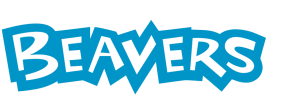 Hi everyone, Your Beaver colony has been invited to District Beaver Badge day at Llanedeyrn Primary School on 
the 21st  of March 2020. The Beavers will arrive for a 10:30am start however due to parking restraints their drop off times will be staggered.  We’ll let you know your pack’s exact drop off slot closer to the date. Pick up times will also be staggered from 3:30.  Beavers will need to bring their own lunch and plenty of drink to last them the day.Your Beavers have been asked to make note of any badges that they have already completed in addition to choosing 4 badges that they would like to complete, ranking them from 1-4. They will then be allocated to one of these badges to complete on the day. Where possible we will strive to ensure that the badge is their most preferred however this may not always be possible. There is space on the parent letter to include your own deadline to return the form with payment.Any specific equipment/clothing needed for the badges will be communicated to the leaders closer to the day. The event will cost £6.00 per Beaver, with the cost of the badge being included in this. We’ve also attached a letter to give out to parents. Please ensure that these are returned before the deadline to allow you enough time to send in your booking. Bookings are now open and will close on the 1st March 2020. All bookings should be made through the website by following the link below: http://www.cardiffeastscouts.org.uk/bookingPlease only make one booking per group which includes all Beavers who wish to attend. Each group should cover their own ratio (1:6) but please let us know if this is a problem. If you have any further questions please do not hesitate to contact us:Gareth@cardiffeastscouts.org.uk    /    Bee@cardiffeastscouts.org.ukLooking forward to seeing you all!The District Beaver Team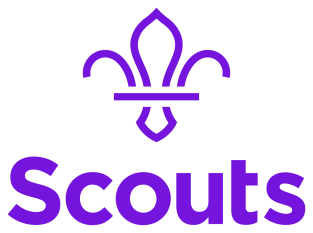 Cardiff East District Scout CouncilBeaver District TeamAddress: c/o 47 Ty Mawr Road, Rumney, CF3 3BSTel: 0845 680 1907Email: steveh@cardiffeastscouts.org.uk	